芜湖市教育局芜教人〔2020〕135号关于做好2020-2021学年度中小学幼儿园教师全员培训工作的通知各县（市、区）教育局（社会事业局），市直属各单位、学校（民办学校），安师大附中、附小、附幼：根据《安徽省教育厅关于做好2017—2020年中小学幼儿园教师全员培训工作的通知》（皖教秘师〔2017〕30号）、《芜湖市教育局关于“十三五”中小学教师培训工作的指导意见》（芜教人〔2018〕69号）等相关文件精神，切实落实“省级规划、市级统筹、县级落地”的运行模式，建立高等学校、远程培训机构、县级教师发展中心和优质中小学幼儿园联动的教师专业发展支持服务体系，强化管理全程监测和教师常态化研训制度建设，增强教师全员培训实效，提升教师素质能力，现就做好2020—2021学年度中职中小学幼儿园教师全员培训实施工作通知如下。一、培训目标围绕立德树人根本任务，加强中国特色社会主义理论体系教育，全面落实中小学幼儿园教师专业标准，强化重德养德和持续专业发展，切实提高中小学幼儿园教师的理论修养、思想政治素质和教育教学（保育教育）能力，促进教育公平，提高教育质量。二、培训对象全市各级各类中职中小学幼儿园在职教师，各直属单位具有教师身份的人员。三、培训实施全员培训按照学年度组织，实施周期性递进式的培训，促进教师持续专业发展。各地在组织实施全员培训时，要结合当前疫情防控形势，周密安排。具体实施步骤如下：（一）项目启动。各县区要基于区域教育综合改革、年度发展中心任务和教师发展需求，分学段、分学科开展培训调研活动，找准全员培训需求，确定学年度全员培训主题，研制区域学年度教师全员培训计划和新任（转岗）教师岗前培训、在职教师岗位培训、骨干教师研修提高三类培训实施方案。（二）组织实施。2020年9月至次年7月份实施。新任（转岗）教师岗前培训和骨干教师研修提高的集中培训环节原则在暑假期间进行，在职教师岗位培训的集中培训环节在寒暑假或分散在双休日进行；网络研修、送培下乡、影子学习、名校访学、校本研修和行动研究等环节安排在学期中进行。高中阶段教师和市直属学校教师集中培训，由市教育局委托具有相应培训资质的教师培训机构承担。县区所属初中、小学、幼儿园教师集中培训，依托县区教师培训机构（教师发展中心）开展，或委托具有相应培训资质的培训机构承担。教师远程培训，由市教育局公开遴选的相应远程培训机构承担，各远程培训机构的服务区域不变。四、培训内容（一）师德教育与法治教育落实师德建设新要求，增强师德教育实效性。围绕立德树人根本任务，以践行社会主义核心价值观、做“四有”好教师为核心内容，把学习全国教育大会精神和习近平总书记在全国思想政治课教师座谈会的讲话作为重点，认真学习《中共中央国务院关于全面深化新时代教师队伍建设改革的意见》、教育部等五部门《教师教育振兴行动计划（2018-2022年）》《中共安徽省委安徽省人民政府关于全面深化新时代教师队伍建设改革的实施意见》精神，认真学习《中小学教师违反职业道德行为处理办法（2018年修订）》《新时代中小学教师职业行为十项准则》《新时代幼儿园教师职业行为十项准则》，引导广大教师以德立身、以德立学、以德施教、以德育德，引领全体教师全心全意做学生锤炼品格、学习知识、创新思维、奉献祖国的引路人。加强法治教育，重点研讨《中华人民共和国未成年人保护法》等，将依法治国理念、原则作为加强和改进思想政治工作、推进社会主义核心价值观教育,切实增强教师依法治教、依法执教的意识与能力。加强安全教育、心理健康教育、校园文化教育和中华传统文化教育等。（二）业务培训1. 新任（转岗）教师专项培训。以教师职业道德与教育法律法规、基础教育改革政策与动态、教师专业标准、国家课程方案与课程标准、教育教学常规和学生管理规范等为重点内容，帮助他们尽快适应中小学教育教学（幼儿园保育教育）工作。培训时间不少于120学时，培训周期为1学年。2. 在职教师岗位培训。推行“专题+自主”式全员培训制度。围绕基础教育改革发展对中小学教师专业发展的需求， 2020-2021学年度中小学幼儿园教师全员培训模块，各县（市、区）根据本地实际，在省厅规定的模块中自主确定。中职学校文化课和专业课教师全员培训，以中职国培为重点，结合国培、省培、市级专项培训及校本培训计划开展，确保2020年中职国培、省培计划派训任务的落实。未安排参加中职国培、省培的文化课教师，参加高中教师相应学科培训。“国培计划（2020）”项目县区，可结合国培计划的推进，同步实施本区域内“专题+自主”的相应学段的教师岗位培训。中小学幼儿园教师信息技术能力提升工程2.0省级试点县区，除参加试点的学校（幼儿园）外，其他学校（幼儿园）的教师应参加相应学段的教师岗位培训。每学年培训时间不少于72学时（包含师德教育），其中集中培训不少于18学时，远程培训（或送培送教）不少于24学时，校本培训不少于30学时。3. 骨干教师研修提高中小学骨干教师研修内容包括基于考试招生评价改革背景下深化课程改革和教育教学管理改革，重点学习研究考试招生评价改革政策、学生发展核心素养培育、学生发展核心素养评价、信息技术与学科课程深度融合等。幼儿园骨干教师研修内容包括学习第三期学前教育三年行动计划政策、幼儿学习与幼儿问题解决、幼儿园工作规程与保教行为改进、学前教育改革与幼儿发展核心素养、信息技术与幼儿教育活动深度融合等。实施名师梯级培养培训。开展“名师工作室研修教师”和骨干教师市级专项培训，培养本土化的专家型教师，发挥名师的师范引领作用。加强培训者能力建设，组织培训者培训管理者等培训管理指导团队专项培训。五、培训要求（一）优化培训实施保障整合县区级教师培训、教研和电教等部门的资源，建立县区级教师发展中心，负责区域内教师培训、教育科研和教育信息化等的政策咨询、组织实施、服务指导和管理评价。按比例要求建立培训团队，遴选和建立教师培训实践基地学校。切实落实国家和省有关中小学校教师培训经费的政策规定，建立教师培训专项经费管理机制和制度，明确经费使用范围，强化专项经费管理。加强经费使用审计监督，完善项目预决算，严格经费报销，确保专款专用和资金使用规范、安全、有效。（二）统筹设置培训项目要以“国培计划”改革实施要求为指导，统筹设置本地培训项目，科学制定全员培训规划和项目实施方案，明确项目实施绩效目标。要以促进教师持续发展专业能力为根本，优化培训内容，创新培训模式，实施混合式培训，强化基于教育教学现场、走进真实课堂的培训环节，推行名师讲学、观摩学习、工作室（坊）研修、实践研修（影子学习）和名校访学等多种方式。（三）细化培训实施方案要坚持问题导向，落实“教师因需选学，机构按需施训”，推进教师培训供给侧改革，通过优化培训项目规划，扩大优质培训资源供给，针对教师专业发展和基层学校课堂教学、学生管理等实际问题，以改进教学行为为基础，提升教学能力为重点，促进学生发展核心素养为核心，深入学校和教育教学现场，开展需求调研与诊断，找准教育教学突出问题，明确不同发展阶段教师培训需求，建立相对应培训需求“菜单”，并根据“菜单”细化全员培训实施方案，提高教师培训实效性，增强教师的参与度和获得感。（四）加强培训项目管理实行全员培训实施方案备案制。县区教师发展中心负责研究培训计划和方案，组织实施、政策咨询、服务指导和管理评价。县级全员培训方案、培训计划及培训实施方案，报市教育局审核备案。按照属地原则和要求，中小学校的校本研修方案报教育主管部门审定后实施。（五）强化培训过程监管各地要切实加强“安徽省中小学幼儿园教师继续教育及教师管理系统”的使用与教师信息的管理，强化县级及校本研修项目实施过程监控、培训质量监测和业务指导。建立全员培训实施监管制度，落实监管责任，明确监管流程，通过系统采取定期检查和随机抽查方式，对项目实施的关键环节和重点工作进行有效管理，实现过程监控的常态化，确保实现全员培训绩效目标。附件：安徽省中小学幼儿园教师全员培训模块与专题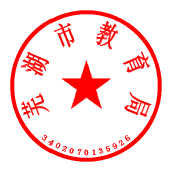 2020年9月17日（此件主动公开）安徽省中小学幼儿园教师全员培训模块与专题一、中小学教师全员培训模块与专题（一）中学（小学）教师专业标准专题1：中小学教师专业理念与师德专题2：中学（小学）教师专业知识与能力专题3：发展学生核心素养知识与能力专题4：中学（小学）教师发展愿景规划与终身学习策略（二）国家课程方案与课程标准专题1：国家课程方案与学科课程标准解读专题2：学校课程方案与学生选课走班专题3：新课程组织实施与学校管理变革专题4：普通高中学生生涯规划指导专题5：新课程与评价改革专题6：综合实践活动实施与管理（三）学生发展核心素养专题1：学生发展核心素养解读专题2：学生发展核心素养与学科核心素养专题3：学生发展核心素养培养路径与策略专题4：学生发展核心素养评价（四）考试招生评价改革：专题1：深化考试招生评价制度改革背景意义及政策解读专题2：学业水平考试改革专题3：综合素质评价改革专题4：中考中招改革思路与实践探索专题5：高考综合改革与高中育人模式改革（五）信息技术与学科教学深度融合专题1：教育信息化推进与实施策略专题2：教育信息化平台管理与使用专题3：信息技术与学科教学深度融合路径与策略专题4：教育信息化资源开发与应用专题5：信息技术与学科教学深度融合评价二、幼儿园教师全员培训模块与专题（一）幼儿园教师专业标准专题1：幼儿园教师专业理念与师德专题2：幼儿园教师专业知识与能力专题3：发展学生核心素养知识与能力专题4：幼儿园教师发展愿景规划与终身学习策略（二）学前教育改革与幼儿发展核心素养专题1：学前教育改革动态专题2：《指南》与幼儿发展核心素养专题3：《指南》与幼儿教育理念变革专题4：家园共育与家庭教育指导（三）幼儿园工作规程与保教行为改进专题1：幼儿园工作规程专题2：学前教育三年行动计划专题3：幼儿教育保教实践创新专题4：幼儿园和小学教育衔接（四）研究幼儿学习与幼儿教育问题解决专题1：幼儿学习与发展研究策略与方法专题2：幼儿为本的优质环境创设与课程资源开发利用策略专题3：幼儿为本的一日生活组织与保育专题4：幼儿为本游戏活动支持与引导专题5：幼儿园区角游戏设计与指导（五）信息技术与幼儿教育活动深度融合专题1：教育信息化推进与实施策略专题2：教育信息化平台管理与使用专题3：信息技术与教育活动计划专题4：信息技术与教育活动实施专题5：信息技术与教育活动评价